SERVICE SCHEDULE for February 25, 2024Announcements for the Week   	Cliff Davis		Morning Service			Evening ServicePrayer- Cliff Davis			Prayer- Cliff DavisSong Leader- Mark Tally		Song Leader- Bill McIlvain-- Comments – Russ Sollars		Comments – John MacQuilliam-- Assisting – Andy Fuller		Communion – Ron Bailey-- Assisting – Gary Scott-- Assisting – Jared Davis-- Assisting – Brandon Esque-- Scripture – Brandon Anderson	Scripture – Dan WoodwardClosing Prayer- Eli Hickey		Closing Prayer- Russ SollarsWednesday Night – February 28, 2024First Prayer– Phillip DornSong Leader – Cohen EsqueInvitation – Eli HickeyClosing Prayer – Andy FullerFebruary 25 Evening – Andy FullerUpcoming AssignmentsMemory Verse – Luke 6:46But why do you call me ‘Lord, Lord,’ and not so the things I say? Preaching While Bil Is Away:  This morning Ben Wofford will be filling in to present the morning lesson.Please do your best to support these men in their endeavor to preach the Word.  We are still searching for ideas for Family Bible Week this year. We have the date penciled in. Now we are searching for Topics and content matter.Schedule of ServicesSunday:  a.m. & 5 p.m. Wednesday: 7:00 p.m.This bulletin is published weekly. Edited by Bill McIlvain.Send any articles for the bulletin to Office@covingtonchurchofchrist.com Visit us on the web: www.covingtonchurchofchrist.com9441 Bypass,  --- [770] 787-1119Elders:  Jason LaChappelle, Bill McIlvainDeacons: Cliff Davis, Darryl Griffing, Buck PhillipsFebruary 25, 2024Visions Of God1. Who had a vision of the Ancient of Days seated upon a throne?2. Who looked up steadfastly into heaven and saw Jesus on the right hand of God?3. Who knew a man who had been caught up into the “third heaven” ?4. What did Isaiah see filling the temple when he beheld God sitting on His throne?Death On The InterstateBy Jim JonasThe wreck had happened just minutes before we came upon it. Debris was scattered across I-20; liquid cargo was spewing from the overturned tanker; a blue tarp concealed the lifeless body still trapped in the mangled cab. The sobering scene brought several things to mind:The message of death was coming to someone’s house. The truck driver, identified in the newspaper as Donald Watwood of Hanceville, was someone’s husband, father, brother, son or friend. They did not yet know Donald had died. I could imagine the knock on the door that would forever change lives and turn this beautiful autumn Saturday into a date of darkness for friends and family. Death On The InterstateContinuedThis is a terrible message that has been painfully received so often in human history. When told of Absalom’s death David agonized, “O my son Absalom – my son, my son Absalom – if only I had died in your place! O Absalom my son, my son!” (2 Samuel 18:33).The things we see have a tremendous impact upon us. It is one thing to read about a fatal accident in the paper; it is another thing to see it before your very eyes. Likewise, it is one thing to read about the Grand Canyon; it is quite another to see it. Visual encounters are extremely powerful; what we see can make a vivid impression upon our thoughts and emotions. Should we not then be very discriminating in regard to what we see?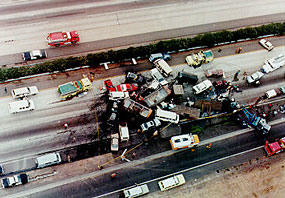 Yet too many Christians have a cavalier attitude toward what they see. Some pride themselves on their assumed ability to view filth and violence and not be affected by it. By “affected” they usually mean “tempted.” But temptation is not the only concern. If numbed to the violence and gore of movies, will I respond as I should when I see real-life suffering? Some doctors fail to respond compassionately to their patients because they have hardened themselves to suffering. Hollywood is an expert in using realistic visual images to manipulate people emotionally. Do not underestimate the power of what you see.We missed potentially being involved in the wreck by a matter of minutes. In fact, had I not been about seven minutes late in meeting my ride, we would have been very near the site at the exact time of the accident. How often have we barely missed death, sometimes without even realizing it? Each must learn to live with the realization that “there is but a step between me and death” (1 Samuel 20:3). This would affect many of the decisions we make in life.ApologiesBy David MaxsonHaving purified your souls by your obedience to the truth for a sincere brotherly love, love one another fervently from a pure heart... [1 Peter 1:22]According to a recent OnePoll survey of 4,000 adults, 70% of us don't mean it when we apologize. Why? The survey didn't say but perhaps we're apologizing to be polite or to get someone off our back. Whatever the reason we make a lot of insincere apologies.The survey also suggested that even a forced apology works. People respond to an apology even when it is less than sincere. A bad apology is better than no apology at all. But as born-again believers we understand that God has called us to a higher standard. God wants more than apologies. He wants broken hearts. Our God is looking for so much more than outward obedience. He is looking for hearts that have been transformed by the message of the gospel. A mere apology is not enough, there must be genuine sorrow behind it. This is not to say we hold off on saying the words, "I'm sorry" until our heart is fully behind it. As Christians we do what's right regardless of how we feel about it. But we must not be satisfied with forced apologies. We must empty ourselves to the point that we sincerely grieve over the pain we've caused others.  Purify our hearts, Father. Give us a fervent love that will put others ahead of self. Help us to say "I'm sorry" and truly mean it. Answers from page 11. Daniel [Daniel 7:9]2. Stephen [Acts 7:55]3. Paul [2 Corinthians 12:2]4. The train of God’s robe [Isaiah 6:1] FebruaryCommunionCleaning25EsquePlease Be ConsiderateMar 3DornClean the area around your seat